The West Virginia Reading AssociationIssues A Call for Conference Exhibitors for 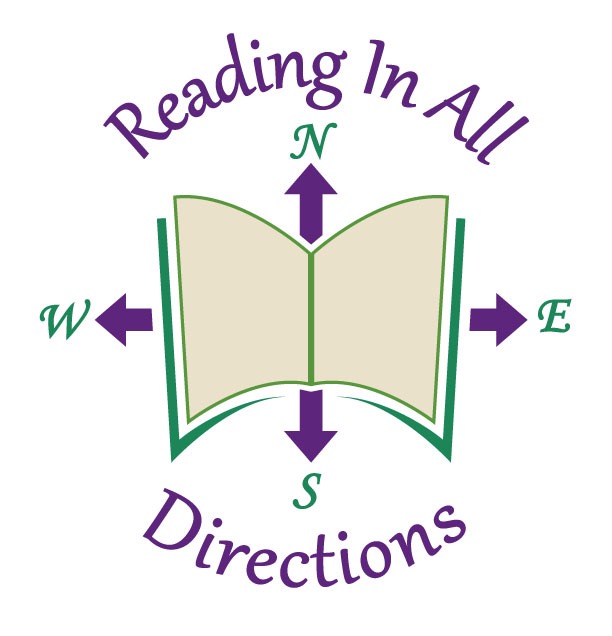 WVRA 62nd ConferenceNovember 16 and 17, 2017 At The Greenbrier White Sulphur Springs, West Virginia  24986Exhibitor Registration Deadline-October 23, 2017  Reasons to Purchase Exhibit Space The West Virginia Reading Association is the largest professional organization devoted to reading instruction in West Virginia.During the annual WVRA Conference, over 600 educators from all over West Virginia and several surrounding states will go through the exhibit hall.  This conference provides an opportunity for vendors to showcase some of their new and exciting materials.  Conference participants say they learn valuable information in the exhibit hall to improve instruction in their classroom because they are provided the opportunity to see and learn about the latest instructional materials, technology and services from the vendors.  As a result some conference attendees will purchase items to use in their classrooms.Higher Education vendors have an opportunity to recruit educators for their graduate degree programs.  Conference OverviewThis year’s 62nd Conference Theme is Reading in all Directions. What better investment in reading can an educator make than to have the latest instructional materials, technology and best-selling books designed to target the reading, writing, speaking and listening needs of students in all grades, all subjects and all ability levels.   The West Virginia Reading Association cordially invites you to plan, prepare, and reserve exhibit space. Vendors have always been an integral part of the success of the conference. We greatly appreciate all that you do for educators throughout the state. The support you give WVRA is especially notable.   WVRA 2017 Annual ConferenceExhibit Registration FormNovember 16 and 17, 2017The Greenbrier, 300 W. Main StreetWhite Sulphur Springs, WVWVRA Tax Exempt Number: 556028358Company Name and Address:________________________________________________________________________________________________________________________________Representative’s Name/Address______________________________________________________________________________________________________________________________Phone	______________________ Fax _____________________________________E-Mail ________________________________________________________________Number of tables at $250.00 per table ___________ Amount enclosed:  $______Electricity:	Yes ________      No______Phone/Internet:  Arranged through The Greenbrier Sales Office by the vendor.Special Needs:  ___________________________________________________________________________________________________________________________________________________________________________________________________________________________________________________Door Prizes:	   Yes_____________   	No ____________________Names for nametags:______________________		_____________________________________________		_______________________Please Note:To guarantee exhibiting space, all fees must be paid to the West Virginia Reading Association on or before October 23, 2017. Exhibiting space will not be guaranteed until table fees are paid in full.Return this form and check made payable to: WVRA to:Brenda ChadwellFrances Horton				FAX:  304-736-32976019 Pullen Ct.				E-mail: franread@aol.comBarboursville, WV 25504			Phone:  304-736-5839Table fee:  $250.00 per table for Thursday and Friday.                                    GENERAL VENDOR INFORMATIONConference Date:			November 16-17, 2017Place:  					The Greenbrier – Exhibit HallTables:					8' x 30" (Electricity Available)Technical Needs:				Phone/internet arranged by vendor through                                                           						The Greenbrier sales office	(304-536-7837)*Exhibit Set Up:	 		2:00 p.m. - 5:00 p.m., Wednesday, Nov. 15*Exhibit Hall Schedule    	8:00 a.m. - 5:00 p.m., Thursday, Nov. 16					7:00 a.m. - 2:30 p.m., Friday, Nov. 17*Exhibits Dismantled:	   	By 5:00 p.m. on Friday Nov. 17* Times listed are tentative – check nearer to conference date /Check at the Service Entrance for directions to Exhibit Hall loading and           unloading area./Exhibitors are asked to indicate on the table registration form any special needs such as wall space (unavailable unless the floor plan is changed) and/or affiliate company table space./Tables will be labeled with company names. /Door prizes are to be given out by exhibitors at their table or given to Hospitality Co-Chairs: Janet Foss or Viki Caldwell for distribution at the closing session./Exhibit fees cannot be returned after October 21, 2017	MERCHANDISE FORWARDING:All packages should be mailed to:                  Guest Name & Company, WVRA Exhibits                  Attention: Bibbs Tolley, Porter                   300 West Main Street                  White Sulphur Springs, WV 24986